ŽadatelPříbuzenský vztah k osobám, které užívají trvalé bydliště   Vyjádření majitele/správce domu či bytuŽadatel, manžel/manželka (partner/partnerka), případně další příslušníci domácnosti, vlastní tyto nemovitosti   (uveďte typ a adresu) Žadatel nebo příslušníci domácnosti se zúčastnil výběrového řízení na pronájem bytu  (pokud ano, uveďte na které byty a rok) Jméno žadatele a příslušníků jeho domácnosti, kteří jsou držiteli průkazu tělesně postiženého (druh) nebo invalidní (plně, částečně) Zdravotní stav žadatele a příslušníků jeho domácnosti, případně i osob, s nimiž tito dosud bydlí, pokud to má vliv na posouzení sociálně bytové situace žadateleDalší důležité informace a sděleníÚŘAD MĚSTSKÉ ČÁSTI PRAHA 6ODBOR SOCIÁLNÍCH VĚCÍ Sídlo : Československé armády 23, 160 52  Praha 6tel. 220 189 300, 220 189 304, 220 189 305, 220 189 306http://www.praha6.czÚŘAD MĚSTSKÉ ČÁSTI PRAHA 6ODBOR SOCIÁLNÍCH VĚCÍ Sídlo : Československé armády 23, 160 52  Praha 6tel. 220 189 300, 220 189 304, 220 189 305, 220 189 306http://www.praha6.czČíslo žádosti:Datum přijetí: ……………ÚŘAD MĚSTSKÉ ČÁSTI PRAHA 6ODBOR SOCIÁLNÍCH VĚCÍ Sídlo : Československé armády 23, 160 52  Praha 6tel. 220 189 300, 220 189 304, 220 189 305, 220 189 306http://www.praha6.czÚŘAD MĚSTSKÉ ČÁSTI PRAHA 6ODBOR SOCIÁLNÍCH VĚCÍ Sídlo : Československé armády 23, 160 52  Praha 6tel. 220 189 300, 220 189 304, 220 189 305, 220 189 306http://www.praha6.czMísto pro razítko podatelny – nevyplňovatMísto pro razítko podatelny – nevyplňovatMísto pro razítko podatelny – nevyplňovatMísto pro razítko podatelny – nevyplňovatŽádost o prodloužení pronájmubytu ze sociálních důvodůpodle Koncepce sociálně bytové politiky MČ Praha 6 schválené usnesením RMČ č. 3756/18 dne 22.08.2018 Žádost o prodloužení pronájmubytu ze sociálních důvodůpodle Koncepce sociálně bytové politiky MČ Praha 6 schválené usnesením RMČ č. 3756/18 dne 22.08.2018 Místo pro razítko podatelny – nevyplňovatMísto pro razítko podatelny – nevyplňovatJménoPříjmení Počet dětíJménoPříjmení Věk dětí  Adresa trvalého bydliště:          ulice, číslo pop./orient.  Adresa trvalého bydliště:          ulice, číslo pop./orient.  Stav  Adresa trvalého bydliště:          ulice, číslo pop./orient.  Adresa trvalého bydliště:          ulice, číslo pop./orient.  Dat.narození  Obec, m.č.                   PSČ Od roku Nepovinné:Tel/mobil                 E-mailTrvalé bydliště je v bytě, jehož nájemcem (majitelem) je:      soukromý majitel          správce          jinýTrvalé bydliště je v bytě, jehož nájemcem (majitelem) je:      soukromý majitel          správce          jinýTrvalé bydliště je v bytě, jehož nájemcem (majitelem) je:      soukromý majitel          správce          jinýTrvalé bydliště je v bytě, jehož nájemcem (majitelem) je:      soukromý majitel          správce          jinýTrvalé bydliště je v bytě, jehož nájemcem (majitelem) je:      soukromý majitel          správce          jinýTrvalé bydliště je v bytě, jehož nájemcem (majitelem) je:      soukromý majitel          správce          jinýTrvalé bydliště je v bytě, jehož nájemcem (majitelem) je:      soukromý majitel          správce          jinýTrvalé bydliště je v bytě, jehož nájemcem (majitelem) je:      soukromý majitel          správce          jinýPočet obytných místností v bytě: Celková podlahová plocha bytu v m2: 1. pokoj v m2:2. pokoj v m2:3. pokoj v m2:4. pokoj v m2:Kuchyň / kuchyňský kout v m2:Předsíň / hala v m2:Počet osob na 1 obytnou místnost:Podlahová plocha bytu na 1 osobu v m2:Kategorie bytu:Suterénní byt:        ANO      NE    (nehodící se škrtněte)Nadzemní podlaží:Výtah:                    ANO      NE    (nehodící se škrtněte)nájemné hrazeno:         řádně, pravidelně, bez dluhu     nepravidelně, nyní bez dluhu     momentálně dluh ve výši         ……………     jiné …………………………………………………užívání bytu:     bez problémů     porušování nájemní smlouvy     jiné …………………………………………………    ANO      NE    (nehodící se škrtněte)Přiložené dokumenty a podklady (zaškrtněte):doklad potvrzující občanství/státní příslušnosti ČR a trvalé bydliště žadatele v Městské části Praha 6 stručný popis sociálně bytové situace žadatele a příslušníků jeho domácnostidoklady o sociálních poměrech žadatele a příslušníků domácnosti (zprávy oddělení péče o rodinu, děti a mládež či oddělení sociální prevence, rozsudky soudů v záležitostech úpravy vztahů k bývalému manželovi/manželce a dětem, majetkové vyrovnání apod.)doklady o bytových poměrech v bytě na adrese trvalého bydliště žadatele (viz *)doklady o bytových poměrech v bytě na adrese trvalého bydliště manžela/manželky (partnera/partnerky) (pokud je odlišný od bydliště žadatele), popř. v bytě, kde skutečně bydlí (viz *)* (fotokopie nájemních smluv a příslušné nejnovější evidenční listy s údaji o umístění, kategorii a podlahové ploše bytu, počtu místností v bytě, jejich podlahové ploše, osobách hlášených v bytě, nájemném a zálohách na služby spoj. s bydlením, době pronájmu, rozsudky soudů v bytových záležitostech, apod.)doklady o hrazení nájemného (pokud není potvrzeno ve vyjádření majitele/správce domu či bytu)doklady o veškerých čistých měsíčních příjmech žadatele a příslušníků  domácnosti (potvrzení o příjmech a pracovním zařazení od zaměstnavatelů, kopie podaných daňových přiznání apod.) doklady o současné výši důchodů doklady o veškerých pobíraných sociálních dávkách a příspěvcích žadatele a příslušníků  domácnosti za uplynulé období nejméně 12 měsícůdoklady o stávající výši výživného (případně doklad potvrzující, že výživné není hrazeno)potvrzení Úřadu práce (v případě nezaměstnaných uchazečů o zaměstnání)doklady o studiu dětí žadatele po ukončení povinné školní docházkydoklady o majetkových poměrech žadatele/žadatelky a příslušníků jeho domácnosti (výpisy z katastru nemovitostí, kupní smlouvy, rozsudky soudů v majetkových záležitostech při rozvodu manželů, apod.)výpisy vlastnictví nemovitého majetku v ČR všech zletilých členů domácnosti – ne starší, než 1 měsíc (vydá kterýkoli katastrální úřad v ČR)doklady o zdravotním stavu žadatele/žadatelky a příslušníků jeho domácnosti, případně i osob, s nimiž tito dosud bydlí, pokud to má vliv na posouzení sociálně bytové situace žadatele (invalidita úplná nebo částečná, průkaz ZTP/ZTP-P, odborné lékařské posudky)       …………………………………………………………………………………………………………………………………………………………………………….……………………………….Čestné prohlášení žadatele Prohlašuji, že všechny údaje týkající se mé osoby a ostatních příslušníků domácnosti uváděné v žádosti o pronájem bytu jsou pravdivé a úplné a že jsou mi známy „Pravidla pro pronájem bytů ze sociálních důvodů, které jsou součástí Koncepce pro sociálně bytovou politiku MČ Praha 7“, podle kterých podávám tuto žádost                     ANO      NE    (nehodící se škrtněte) Beru na vědomí, že pokud uvedu nepravdivé a/nebo neúplné údaje, Městská část Praha 6 mě vyloučí z dalšího posuzování mé žádosti o prodloužení pronájmu bytu ze sociálních důvodů.                     ANO      NE    (nehodící se škrtněte) Beru na vědomí, že veškeré údaje byly posouzeny v rámci vyhodnocování a rozhodování příslušných orgánů Městské části Praha 6 o této žádosti. 		          ANO      NE  Prohlašuji, že já, ani moje nezletilé děti, nejsme nájemci ani vlastníky bytu nebo bytového či rodinného domu                                                                                                                                                 ANO      NE   (nehodící se škrtněte)  Prohlašuji, že hodnota našeho majetku (členů domácnosti) nepřesahuje 1 milion Kč       ANO      NE   (nehodící se škrtněte) Prohlašuji, že v případě kladného rozhodnutí o prodloužení pronájmu bytu v majetku hl.m. Prahy – Městské části Praha 6, jsem vzhledem  k mým příjmům (příjmům naší domácnosti),  schopen(ni) a ochoten(ni) platit měsíční smluvní  nájemné (kromě poplatků za služby spojené s bydlením) maximálně ve výši:  ………………. KčVaše výše uvedené osobní údaje budou Úřadem městské části Praha 6 zpracovávány výhradně za účelem rozhodnutí o prodloužení pronájmu bytu ze sociálních důvodů. Vaše osobní údaje budou zpracovávány a chráněny v souladu s příslušnými právními normami o ochraně osobních údajů, nebudou využity ani sdíleny jinak, než za tímto účelem a nebudou poskytnuty třetím stranám. Vaše osobní údaje nebudou uchovávány déle, než je pro tento účel právně přípustné. Informace o zpracování osobních údajů Městskou částí Praha 6 jsou uvedeny na adrese www.praha6.cz.Ověřený podpis žadatele, manžela/manželky (partnera/partnerky), případně dalších zletilých příslušníků domácnosti: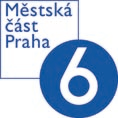 